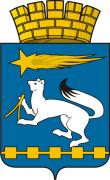 АДМИНИСТРАЦИЯ ГОРОДСКОГО ОКРУГА НИЖНЯЯ САЛДАР А С П О Р Я Ж Е Н И Е12.05.2020_					      		                                             № 105г. Нижняя СалдаО внесении изменения в распоряжение администрации городского округа Нижняя Салда от 30.04.2020 № 100 «О приостановке назначений проверок»Руководствуясь Указом Губернатора Свердловской области от 18.03.2020 № 100-УГ «О введении на территории Свердловской области режима повышенной готовности и принятии дополнительных мер по защите населения от новой коронавирусной инфекции (2019-nCOV) (с изменениями)», Уставом городского округа Нижняя Салда:1. Внести изменения в распоряжение администрации городского округа Нижняя Салда от 30.04.2020 № 100 «О приостановке назначений проверок», заменив в пунктах 1 и 2 слова «до 01 мая 2020 года» на слова «по 18 мая                 2020 года».2. Опубликовать настоящее распоряжение в газете «Городской вестник плюс» и разместить на официальном сайте администрации городского округа Нижняя Салда.3. Контроль за исполнением настоящего распоряжения возложить        на начальника отдела по управлению муниципальным имуществом администрации городского округа Нижняя Салда Коробщикову М.А.Глава городского округаНижняя Салда			                                                               А.А. Матвеев